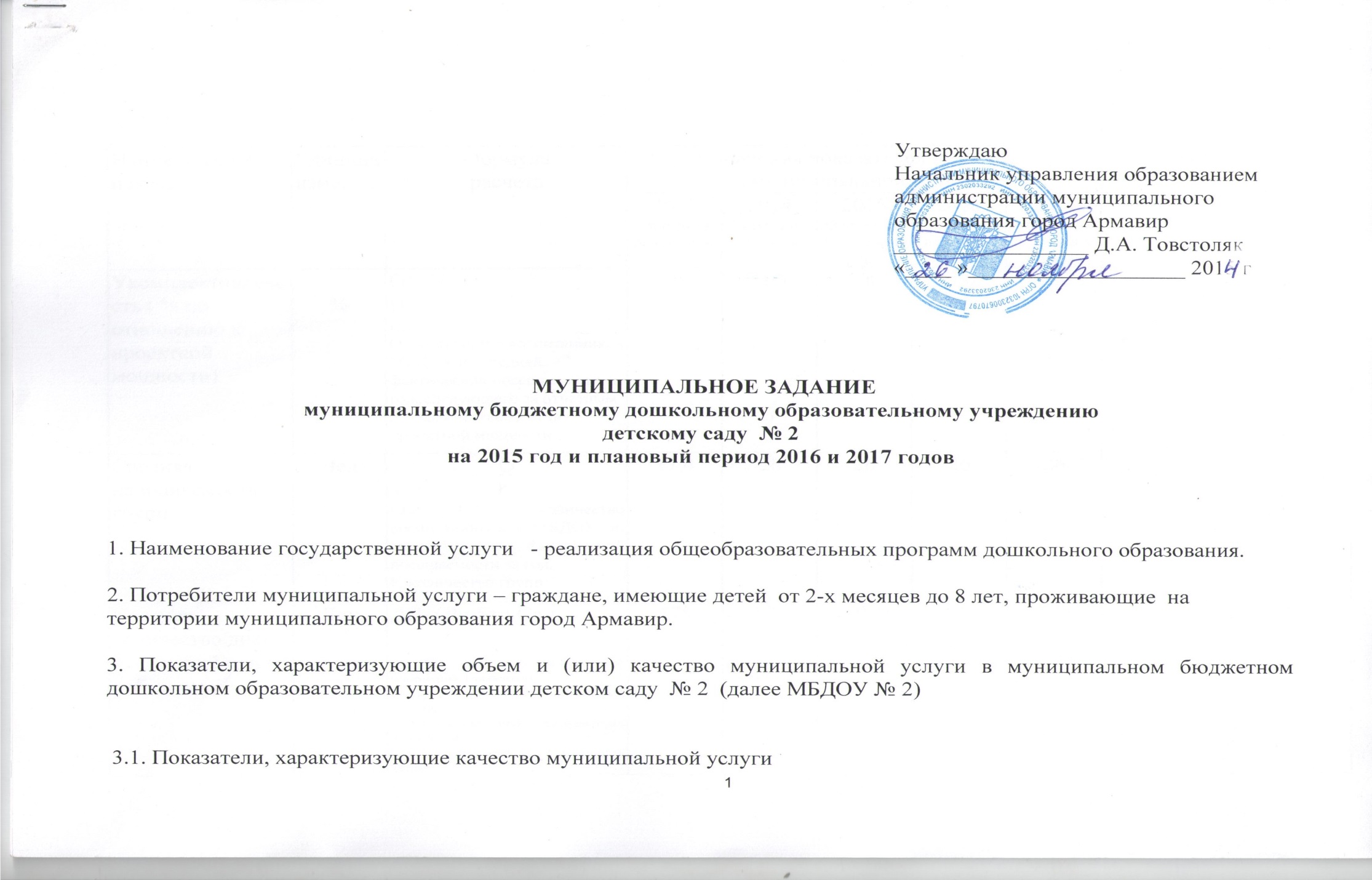 3.2.  Объем муниципальной услуги (в натуральных показателях)	4. Порядок оказания муниципальной услуги 4.1 Нормативные правовые акты, регулирующие порядок оказания муниципальной услуги:Федеральный закон от 05.04.2013 №  44-ФЗ «О контрактной системе в сфере закупок товаров, работ, услуг для обеспечения государственных и муниципальных нужд»;Федеральный закон от 18 июля 2011 г.  № 223-ФЗ  «О закупках товаров, работ, услуг отдельными видами юридических лиц»;Федеральный закон от 29.12.2012  № 273- ФЗ  «Об образовании в Российской Федерации»;Постановление Главного государственного санитарного врача РФ от 15.05.2013 № 26 "Об утверждении СанПиН 2.4.1.3049-13 "Санитарно-эпидемиологические требования к устройству, содержанию и организации режима работы  дошкольных образовательных организаций»;Постановление Правительства Российской Федерации от 25 апреля 2012 г. № 390 «О противопожарном режиме»;Федеральный закон от 25 декабря 2008 г. № 273-ФЗ «О противодействии коррупции».4.1.1. Правовые акты и иные документы, устанавливающие требования к материально- техническому обеспечению оказываемой муниципальной услуге:- Лицензия на ведение образовательной деятельности от 02.07.2013г. № 056704.1.2 Требования к наличию и состоянию имущества        4.2. Порядок информирования потенциальных потребителей муниципальной услуги       4.3. Основания для досрочного прекращения исполнения муниципального задания5. Предельные цены (тарифы) на оплату муниципальной  услуги в случаях, если федеральным законом предусмотрено их оказание на платной основе5.1. Порядок определения тарифов на платные услуги устанавливается Учредителем согласно смете расходов на услугу с учетом рентабельности.5.2. Утверждаются постановлением администрации  муниципального образования город Армавир.6.  Порядок контроля за исполнением  муниципального задания7. Требования к отчетности об исполнении муниципального задания7.1. Форма отчета об исполнении муниципального задания 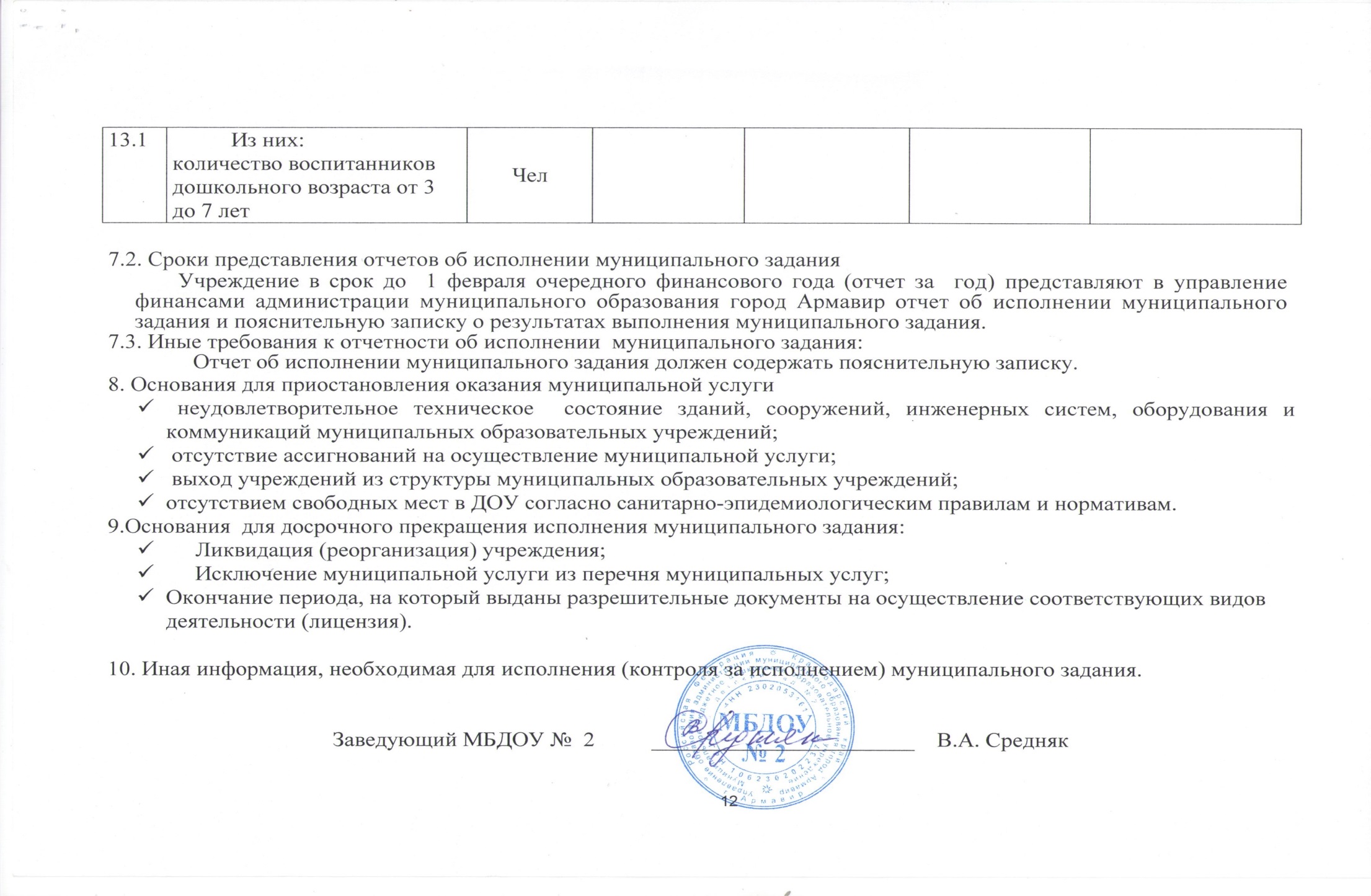 НаименованиепоказателяЕдиницаизмеренияФормуларасчетаЗначения показателей качествамуниципальной услугиЗначения показателей качествамуниципальной услугиЗначения показателей качествамуниципальной услугиЗначения показателей качествамуниципальной услугиЗначения показателей качествамуниципальной услугиИсточникинформации о значениипоказателяНаименованиепоказателяЕдиницаизмеренияФормуларасчета2013Отчетный финансовый год2014Текущий финансовый год2015Очередной финансовый год2016первый годпланового периода2017второй годпланового периодаИсточникинформации о значениипоказателяУкомплектованность ( % по отношению к проектной мощности)%О*100 П,где О - количество воспитанников МБДОУ по средней фактической посещаемости за год, следующего за отчетным П - количество мест по проектной мощности100100100100100СанПиН 2.4.1.3049-13, Устав муниципального бюджетного  дошкольного образовательного учреждения детского сада. Средняя наполняемость группЧелОК,где О - количество воспитанников в МБДОУ по средней фактической посещаемости за год,К-количество групп17,426262626СанПиН 2.4.1.3049-13, Устав муниципального бюджетного  дошкольного образовательного учреждения детского сада. Среднее  количество дней посещений одним ребенкомДниДП=(Дн-Sп)/Срдгде ДП – среднее количество дней посещений 1 ребенком,Дн- плановое количество дней всеми детьми,Sп-количество дней пропущенных по болезни,Срд-среднегодовая численность детей175149,18175175175Табеля посещаемостиСоответствие условий содержания детей в МБДОУ требованиям СанПин %Наличие /отсутствие предписаний100%100%100%100%100%Акты приемки МБДОУ к новому учебному году от  27.07.2014г.  (заполняется по предписанию пожнадзора, Роспотребнадзора- перечень предписаний)Постановление главного государственного врача РФ от 15.05.2013 № 26 «Об утверждении СанПиН 2.4.1.3049-13  «Санитарно-эпидемиологические требования к устройству, содержанию и организации режима работы в дошкольных организациях», анализ актов ОГПН , ТО ТУ Роспотребнадзора по г.АрмавируСоблюдение норм пожарной безопасности%Соблюдение норм пожарной безопасности100%100%100%100%100%Акты приемки МБДОУ к новому учебному году от  27.07.2014г.  (заполняется по предписанию пожнадзора, Роспотребнадзора- перечень предписаний)Постановление главного государственного врача РФ от 15.05.2013 № 26 «Об утверждении СанПиН 2.4.1.3049-13  «Санитарно-эпидемиологические требования к устройству, содержанию и организации режима работы в дошкольных организациях», анализ актов ОГПН , ТО ТУ Роспотребнадзора по г.АрмавируСоответствие материально- технической базы нормативным требованиям%По факту100%100%100%100%100%Акты приемки МБДОУ к новому учебному году от  27.07.2014г.  (заполняется по предписанию пожнадзора, Роспотребнадзора- перечень предписаний)Постановление главного государственного врача РФ от 15.05.2013 № 26 «Об утверждении СанПиН 2.4.1.3049-13  «Санитарно-эпидемиологические требования к устройству, содержанию и организации режима работы в дошкольных организациях», анализ актов ОГПН , ТО ТУ Роспотребнадзора по г.АрмавируКоличество роспуска детей при нарушении теплового режима зданий, сбоев в системе водоснабжения, подачи электроэнергии ДниПо факту00000Табель посещаемости  детей ( перечень фактов)Удовлетворенность населения (родителей) условиями содержания детей, благоустройством территории МБДОУ%УК=Чу/Чо*100%Где УК-удовлетворенность населения,Чу-число родителей, участвующих в опросе и удовлетворенных условиями,Чо- число родителей участвующих в опросе100%100%100%100%100%Федеральный закон от 29.12.2012 № 273-ФЗ «Об образовании в Российской Федерации», итоги мониторингаУкомплектованность педагогическими кадрами%П*100ПШгде  П – количество педагогов (заполненных ставок), ПШ - количество педагогов (согласно штатного расписания)100%100%100%100%100%Штатное расписание, форма 85-кДоля педагогов, имеющих высшее образование%Пв/о*100П,где   Пв/о - количество педагогов с высшим образованием,П-общее число педагогов70%70%70%80%80%Тарификация, штатное расписание, форма 85-кДоля педагогических работников, прошедших аттестацию%Пат*100П,где Пат- количество педагогов МБДОУ, прошедших аттестацию,П-количество педагогов80%60%70%90%90%Положение об аттестации педагогических кадров МБДОУ № 2Приказ МОН РФ от 07.04.2014г. № 276Соотношение административно-управленческого персонала и педагогического персонала%А*100П,Где А-количество ставок административно-управленческого персонала,П-общее число педагогов11%10%10%10%10%Штатное расписаниеНаименованиепоказателяЕдиницаизмеренияЗначения показателей качествамуниципальной услугиЗначения показателей качествамуниципальной услугиЗначения показателей качествамуниципальной услугиЗначения показателей качествамуниципальной услугиЗначения показателей качествамуниципальной услугиИсточникинформации о значениипоказателяНаименованиепоказателяЕдиницаизмерения2013отчетный2014текущий2015очередной2016первый год планового периода2017второй год планового периодаИсточникинформации о значениипоказателя1Контингенты воспитанников в соответствии с их возрастом,  всегоЧел 122129123123123Устав муниципального дошкольного образовательного учреждения;табель посещаемости1.1Из них:количество воспитанников дошкольного возраста от 3 до 7 лет.Чел122128122123123количество воспитанников раннего возраста до 3 лет.Чел 11Вид имуществаКачественные и (или) количественные требования к имуществуМуниципальное имущество (Свидетельство о государственной регистрации права от 20.01.2012 № 23-АК 560566,  Свидетельство о государственной регистрации права от 20.01.2012 № 23-АК 560567)Свидетельство о постановке на учет российской организации в налоговом органе от 19.09.2006 г. серия 23 № 007655523;Свидетельство о внесении записи в Единый государственный реестр юридических лиц от 12.01.2012 г.  серия  23 № 007492946;Лицензия на осуществление медицинской деятельности от 28.04.2012г. № ЛО-23-01-004617;Лицензия на осуществление образовательной деятельности от 02.07.2013 г. № 05670№п/пСпособ информированияСостав размещаемой (доводимой) информацииЧастота обновления информации1Размещение информации в системе  интернета муниципального образования  город АрмавирФедеральный закон от 29.12.2012 № 273-ФЗ «Об образовании в Российской Федерации»,   ст.29, п.1,2,3.По мере необходимости2Публикация на информационных стендах, размещенных в образовательном учреждении;Наименование образовательного учреждения, местонахождение, режим работы,  структура образовательного учреждения,  реализуемые основные и дополнительные образовательные программы, персональный состав педагогических работников с указанием уровня образования и квалификации, материально-техническое обеспечение и  оснащенность образовательного процесса (в том числе о наличии спортивных сооружений, об условиях питания, медицинского обслуживания).копии:документа, подтверждающего наличие лицензии на осуществление образовательной деятельности (с приложениями);свидетельства о государственной аккредитации (с приложениями);утвержденных в установленном порядке планаНе реже 1 раза в кварталфинансово-хозяйственной деятельности образовательного учреждения;3Проведение «Дней открытых дверей»Структура образовательного учреждения,  реализуемые основные и дополнительные образовательные программы, персональный состав педагогических работников с указанием уровня образования и квалификации, материально-техническое обеспечение и  оснащенность образовательного процесса (в том числе о наличии спортивных сооружений, об условиях питания, медицинского обслуживания1 раз в год4Информирование родителей на родительских собранияхМероприятия, проводимые для улучшения состояния материально-технической базы учреждения, благоустройства территории.Не реже 1 раза в полугодиеОснование для приостановления исполненияПункт, часть, статья и реквизиты нормативно-правового акта- отсутствие лицензии на образовательную деятельность;- отсутствие свидетельства аккредитации;- несоответствие требованиям пожарной безопасности, СанПиН и др.- Устав;- предписание;- постановление- ликвидация учрежденияРешение администрации муниципального образования город Армавир№п/пФорма контроляПериодичностьОрган, осуществляющий контроль за оказанием муниципальной услуги 1.Внутренний контроль В течение годаУчредитель2Отчет о выполнении муниципального задания в установленной формеЕжегодно Финансовое  управление муниципального образования город Армавир3.Опрос родителей по вопросу удовлетворенности условиями содержания воспитанников в ДОУ1 раз в годАдминистрация ДОУ4.Проверка состояния имущества используемого в деятельности ДОУ1 раз в год в соответствии  с планом проверокАдминистрация муниципального образования город Армавир5.Выполнение объема муниципальной услуги в натуральных показателяхЕжемесячноАдминистрация муниципального образования город Армавир№ п/пНаименованиепоказателяЕдиницаизмеренияЗначение, утвержденное в муниципальном задании на отчетный периодФактическое значение за отчетный периодХарактеристика причин отклонения от запланированных значенийИсточник(и) информации о фактическом значении показателя1.Укомплектованность ( % по отношению к проектной мощности)%2.Средняя наполняемость группЧел.3.Среднее количество дней, посещенных одним ребенком за годДни4.Соответствие условий содержания детей в ДОУ  требованиям СанПиН      %5.Соблюдение норм пожарной безопасности%6.Соответствие материально-технической базы нормативным документам%7.Количество роспуска детей при нарушении теплового режима зданий, сбоев в системе водоснабжения, подачи электроэнергииДни8.Удовлетворённость населения (родителей) условиями содержания детей, благоустройством территории ДОУ %9.Укомплектованность педагогическими кадрами%10.Доля педагогов, имеющих высшее образование%11.Доля  педагогических работников, прошедших аттестацию%12.Соотношение администрати вно-управленческого персонала и педагогического персонала%13.Контингенты воспитанников в соответствии с их возрастом, всегоЧел